Instructional Continuity Checklist for Faculty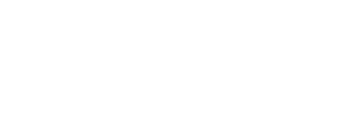 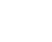 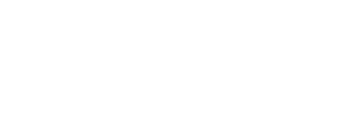 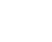 CTLI will support and prepare our faculty for continued successful instruction to our students. We recommend that our faculty take some time to plan a course of action that best suits your teaching preferences, your curriculum-specific needs, and characteristics of your students.Feel free to use the following checklist as a guideline to your planning process.Pre-course Checklist:Instructional Continuity Checklist for Faculty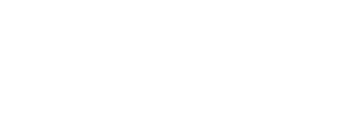 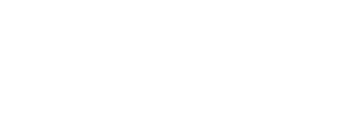 Blackboard Collaborate Checklist (Synchronous Live)Instructional Continuity Checklist for FacultyBlackboard Collaborate Checklist (Synchronous Live)We will continually support our faculty with our weekly Thursday drop-ins from 11:00am-12:00pm (pst). If you need further information, assistance, or resources with the checklist, please contact your program area or CTLI at ctli@jibc.ca Centre for Teaching, Learning & InnovationMy syllabus and/or the course outline is posted on BlackboardMy self-introduction video or message is posted on BlackboardI have posted my virtual office hours and contact informationMy course modules are organized and set up properlyMy course materials and content, assignments, and activities are accessible on the learning management systemThe hyperlinks to my course materials are accessibleMy video content is accessible on Blackboard or embedded using KalturaI have worked with the Library to add my readings to ARESI have access to BB CollaborateI have installed Kaltura Capture App on my desktop in case I need to record a video or presentationMy webcam and microphone workI have posted/created my assessment activities with due dates on BlackboardI have added a section on Academic and Student Policy that students can refer to regarding deadlines and extensionsI have reviewed Blackboard Help for instructors and I know who to contact for technical assistance if neededEnsuring Ongoing Success of my course using Blackboard tools:I communicate regularly with my student using the announcement feature on BlackboardI regularly organize and facilitate online discussions on BlackboardI provide regular feedback on assessments (e.g. quizzes, assignments, exams)I respond to my students’ questions within 24-48 hoursPre-session Preparation:Equipment RequiredA computer or laptop with stable internet connection (recommended browser to use: Google Chrome)Headphones or microphoneWebcamCreate a new Collaborate Session or use your existing Course Room on BlackboardSee guide to schedule sessionsSee guide to use your existing course roomSend session details and instructions to participants:Use your Blackboard Course to invite participants: (Include the following information:)Session date and timeOnline session expectations (ex. Camera on/off, recording session)Join instructions and include participant resourcesCheck participants for accessibility needsPractice using Collaborate feature in advance:See BB Collaborate tutorials and informationPrepare your session materials by:Create a detailed session plan including timings and class expectationsUpload resources such as slides, graphics, or links to videos, etc.Determine clear session expectations and instructionsCreate any poll questions with accompanying slides in advanceBefore Class Session (about 15-20 minutes prior to start):Upload slides and resources to CollaborateClear screen of any private applications, documents or browser tabsTest audio and video (clear and working)Confirm your moderator/presenter roleDuring the session:Greet participants as they join the sessionRemind participants to test their microphone and speakersGive a brief overview of class expectations and how to use text chat or icons. This is a good time to tell participants how class interactions will work and where to locate features of BB Collaborate.Start recording (if applicable). Inform participants the session is being recorded, including the main chat. See guide to record sessions.End session:Session capture: if the session was being recorded, stop the recording and remind students where the session recordings will become available and where to find them in the Blackboard course.